АКТобщественной проверкипо обращениям жителей города, в рамках проведения системного и комплексного общественного контроля, проведен контроль муниципальных аптечных пунктов на наличие противовирусных препаратов, рекомендованных Минздравом от коронавируса, и средств индивидуальной защитыСроки проведения общественного контроля:  10 августа 2020 года.Основания для проведения общественного контроля: по обращениям жителей, план работы Общественной палаты.Форма общественного контроля:  общественный мониторинг Место осуществления общественного мониторинга:  г.о. КоролевПредмет мониторинга:  - противовирусных препаратов, рекомендованных Минздравом от коронавируса, и средств индивидуальной защиты. Состав группы общественного контроля: члены комиссии «по качеству жизни граждан, социальной политике, трудовым отношениям, экологии, природопользованию и сохранению лесов» Общественной палаты г.о. Королев.Кошкина Любовь Владимировна, председатель комиссии.Сильянова Тамара Александровна, член комиссии.Красуля Виталий Яковлевич, ответственный секретарь палаты.Корнеева Ольга Борисовна, председатель Общественной палаты;Проведенная 10 августа Общественной палатой г.о. Королев плановая проверка на наличие противовирусных препаратов, рекомендованных Минздравом от коронавируса, и средств индивидуальной защиты в 4-х аптечных пунктах города по следующим адресам:- "Советская аптека" Федеральная аптечная сеть, ул. Фрунзе, д.4; -  аптека со склада - аптечный пункт, Вокзальный проезд, д.3; - аптека "Вита-экспресс", ул. Космонавта Стрекалова, д.1;- аптека "ГОРЗДРАВ" - аптечный пункт 574, ул. Карла Маркса, д.1А, пом.4; показала: во всех проверенных аптеках достаточное количество жаропонижающих препаратов, противовирусных лекарств: Ингавирин, Арбидол, антибиотик Азитромицин, повышающий иммунитет Галавит и другие, которые поступают в аптеки бесперебойно, и цены на них варьируются: "Советская аптека" Федеральная аптечная сеть по адресу ул. Фрунзе, 4. В наличии маски в упаковке 5 шт. - 105,0 руб.; средство для дезинфекции рук; перчатки; Вертекс 250Мг - 205,00 руб.; Арбидол - 295,0р детский, 325,00р. - взрослый; Ингавирин - 569,00р.- детский, 727,00-взрослый.АПТЕКА со склада - аптечный пункт по адресу Вокзальный проезд, 3. В наличии маски 25 руб./ шт.; дезинфекторы воздуха разные, гели для кожи рук; Арбидол детский-310.0руб., взрослый- 615.0 руб.; Ингавирин- детский-645,0 руб., взрослый - 735,0 руб.;Вертекс - 186,0 детский, 214,0-взрослый.3.АПТЕКА "Вита-экспресс" по адресу ул.Космонавта Стрекалова, 1. В наличии: антисептики по ценам от 129,0 руб. до 169,0 руб.; салфетки влажные, очищающие -99,0 руб.; перчатки - 139,0 руб. за пять пар; маски, Эргоферон, Вертекс, Ингавирин.АПТЕКА "ГОРЗДРАВ" - аптечный пункт 574 по ул. Карла Маркса, 1А, пом.4.В наличии: перчатки, маски, Арбидол от 202,20 руб. до 1030,60 руб., Ингарон- 357,00 руб., Гель для рук - 350,00 руб., Антисептики от 210,00 руб. до 1173,00 руб.Также в аптечных пунктах не выявлен дефицит СИЗ, в т.ч. медицинских масок, перчаток; антисептиков.Общественная палата в очередной раз призывает королевцев соблюдать меры безопасности и беречь друг друга.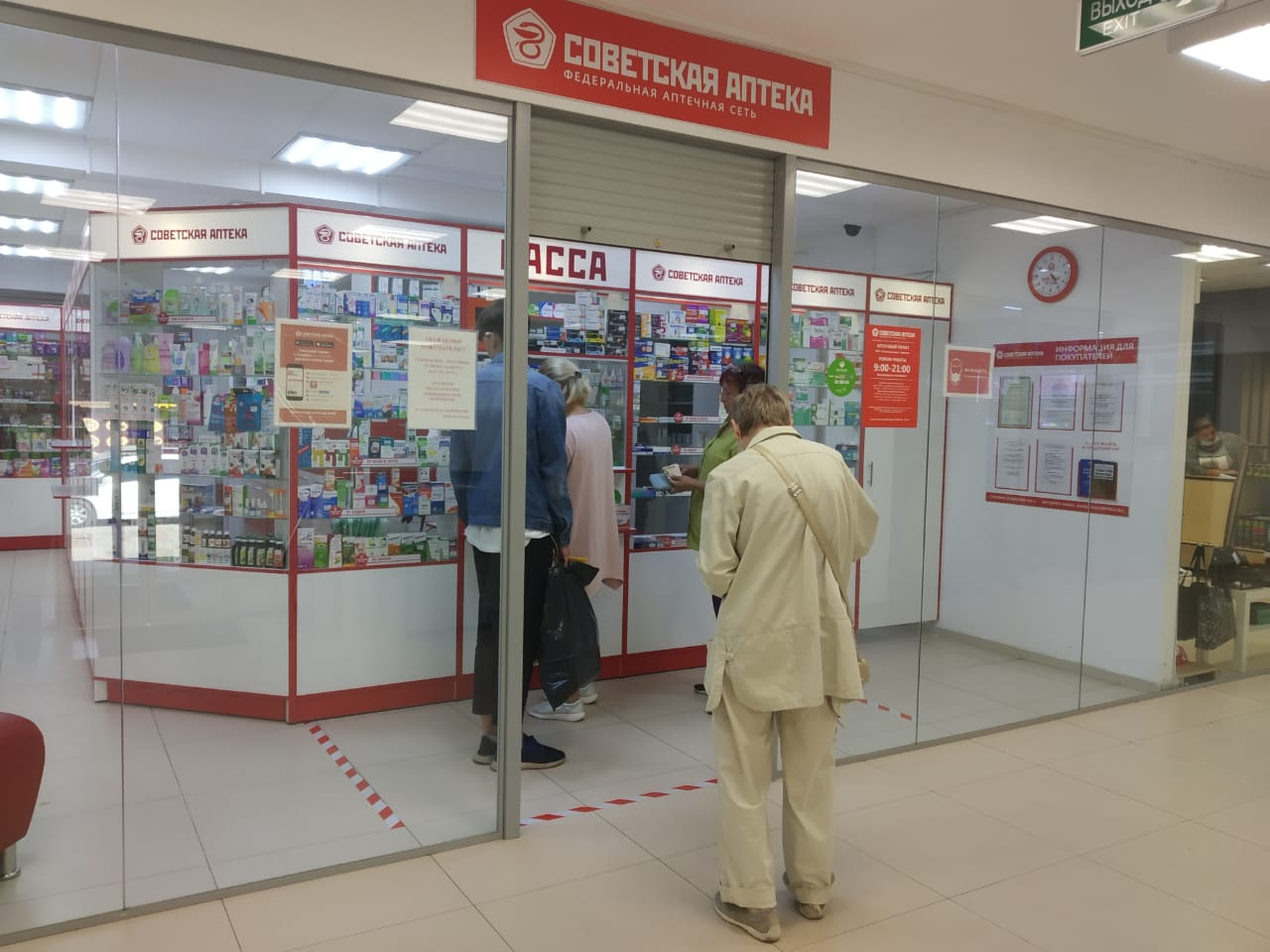 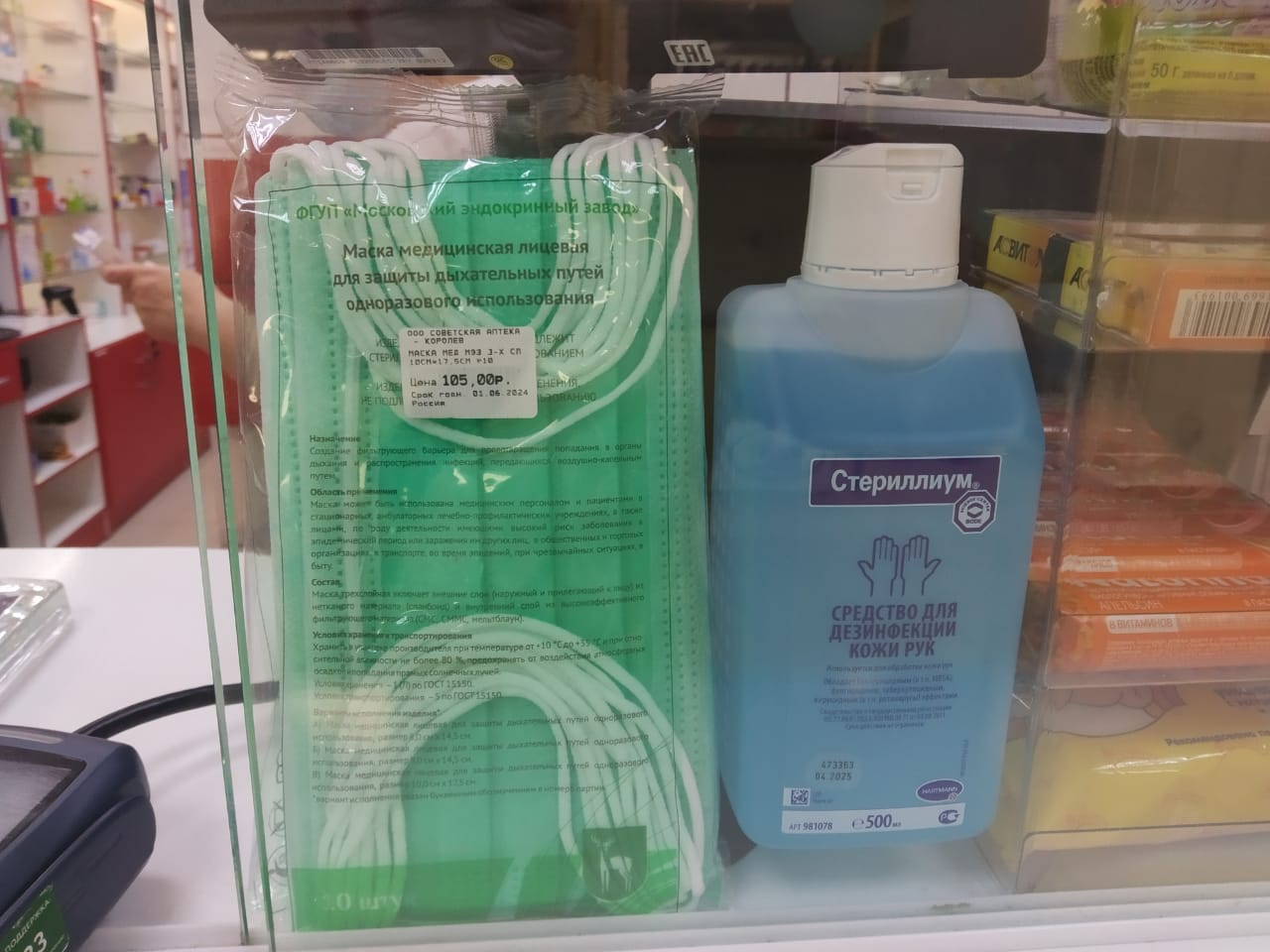 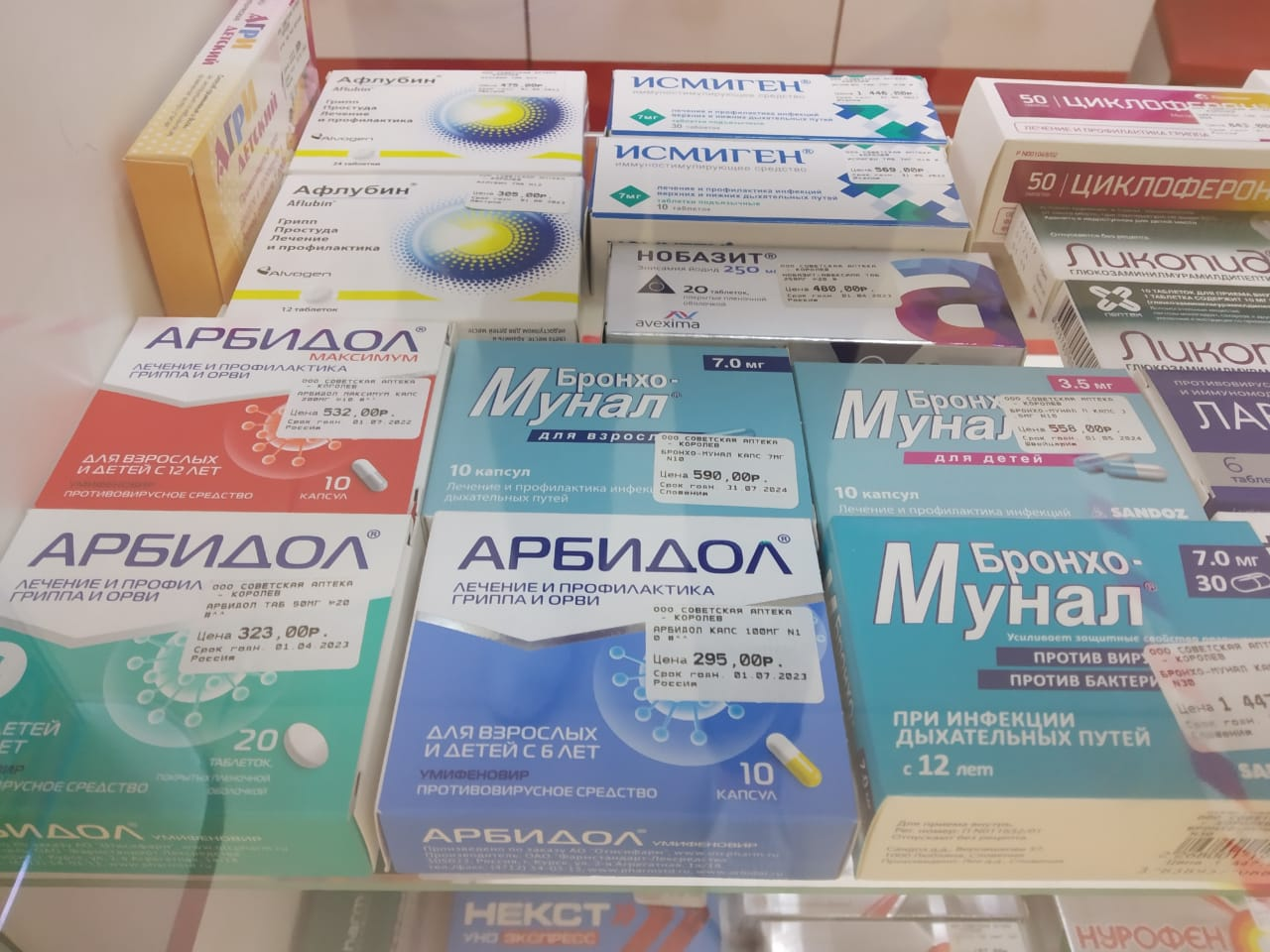 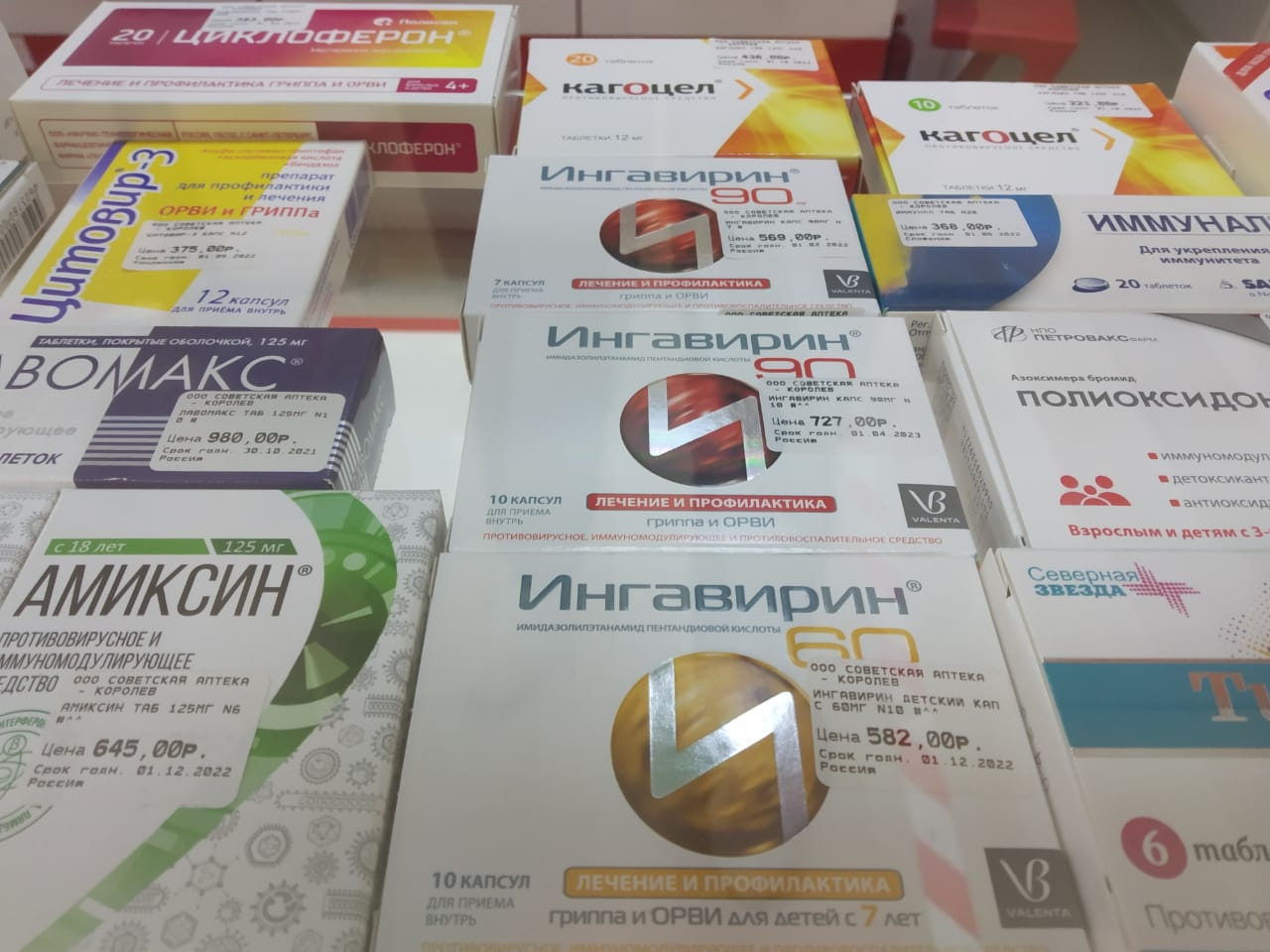 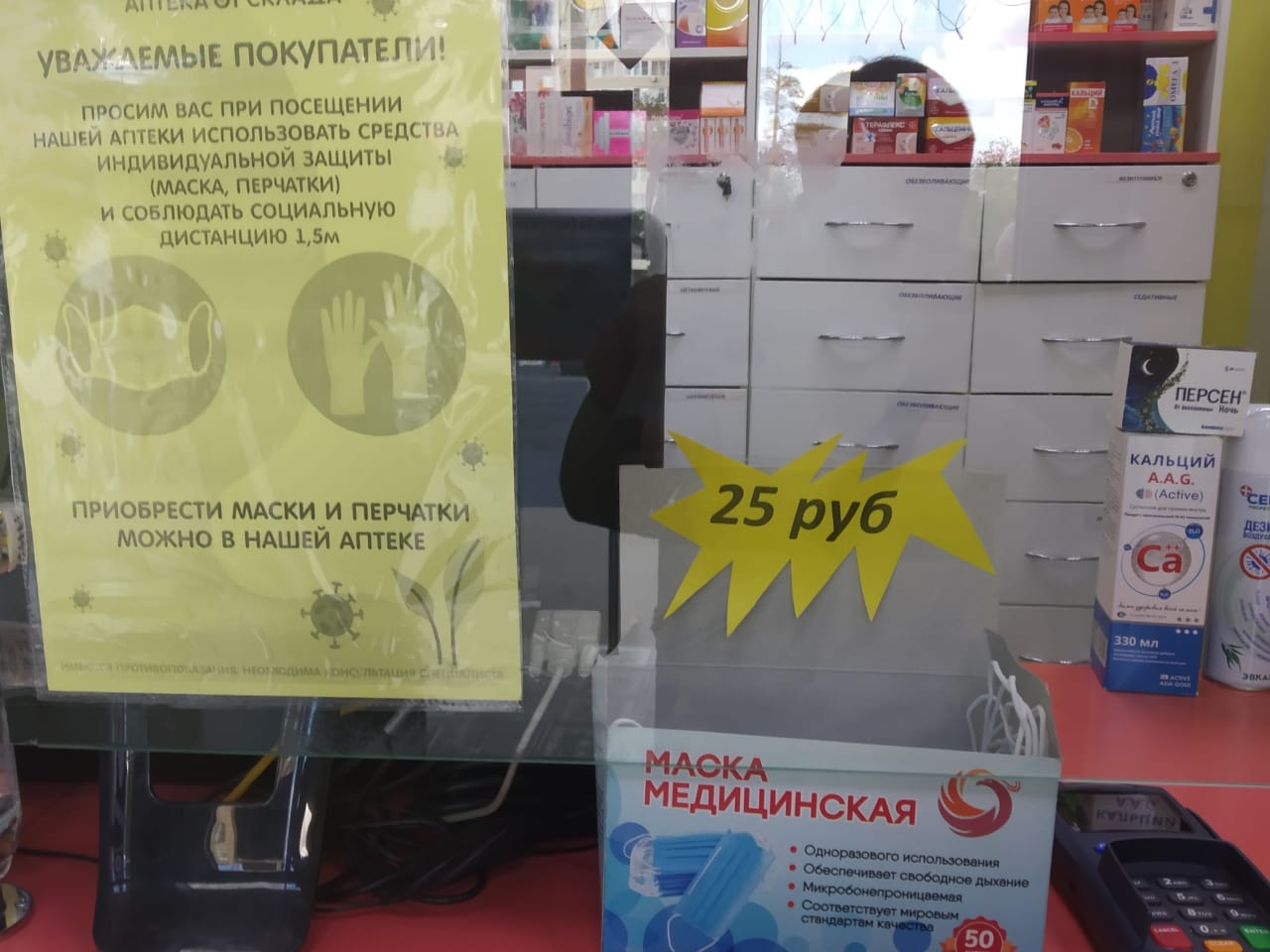 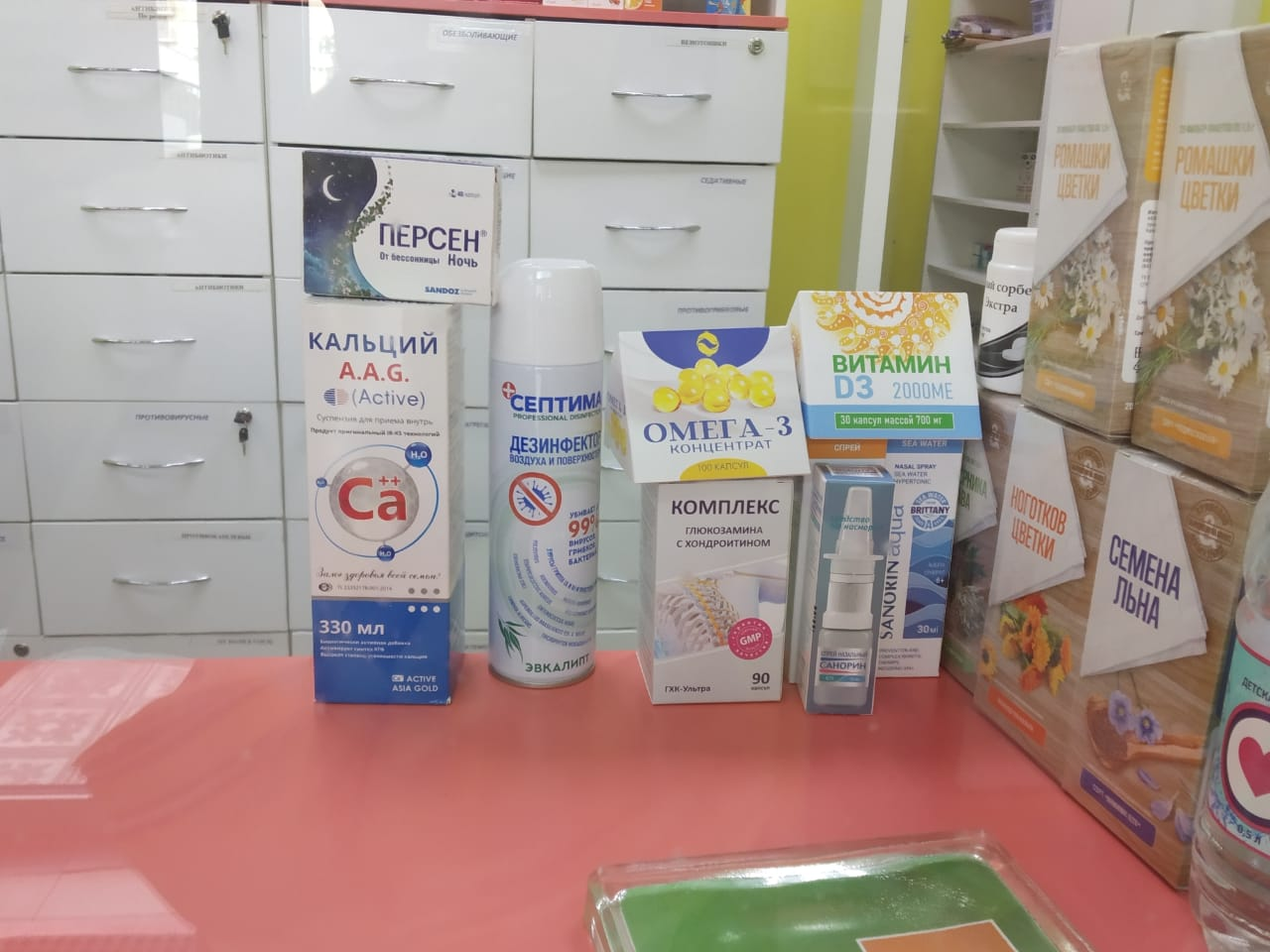 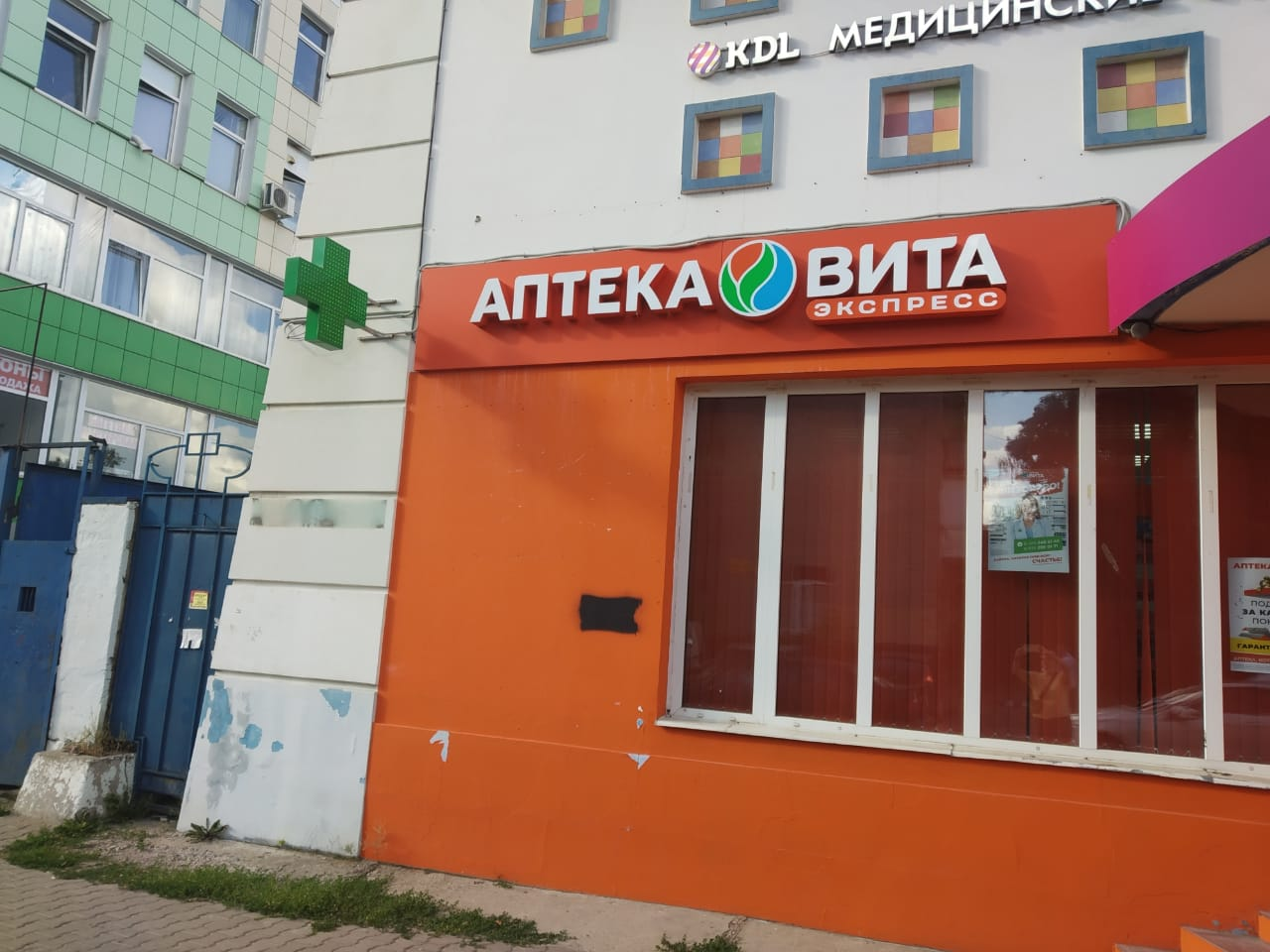 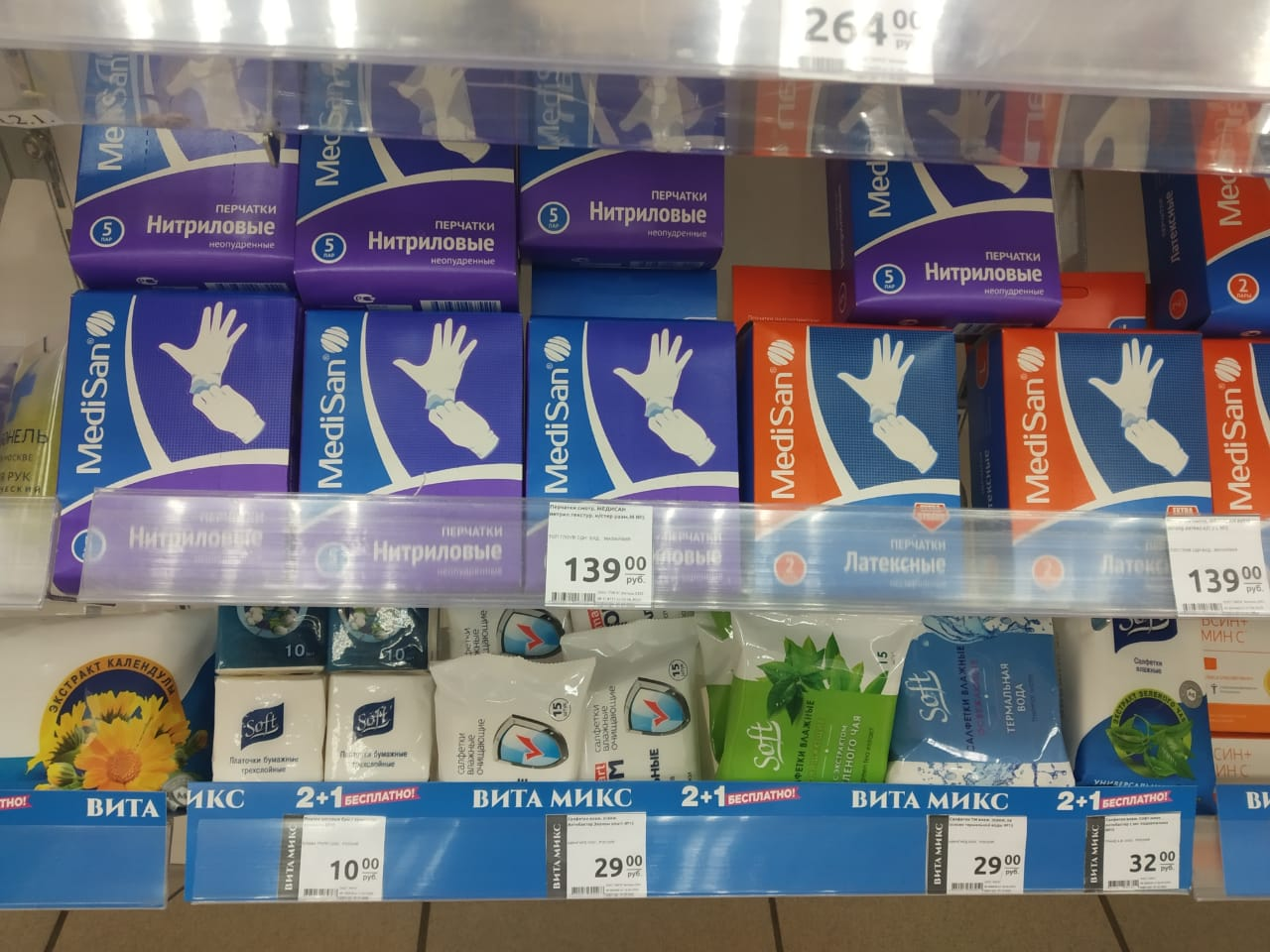 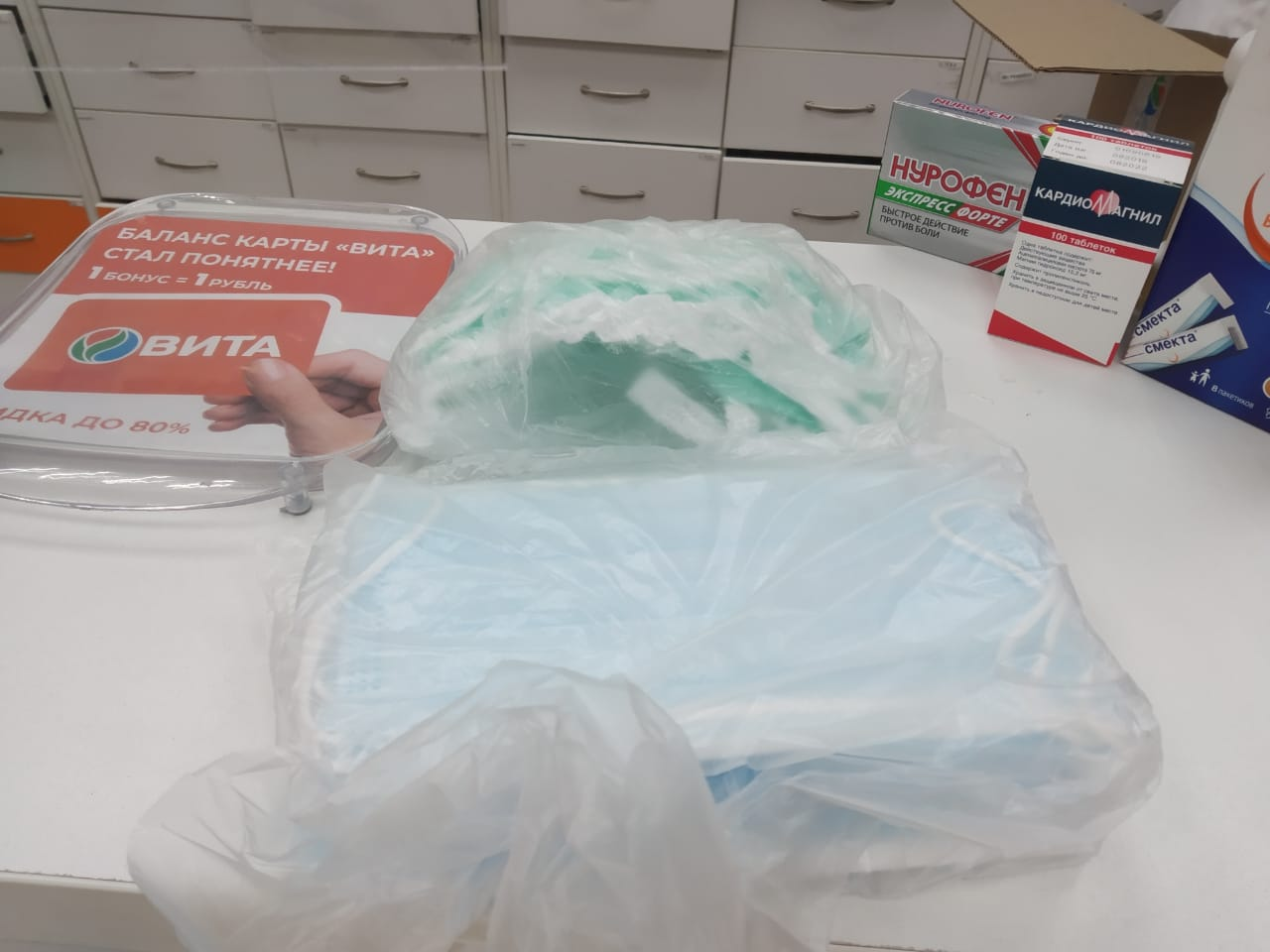 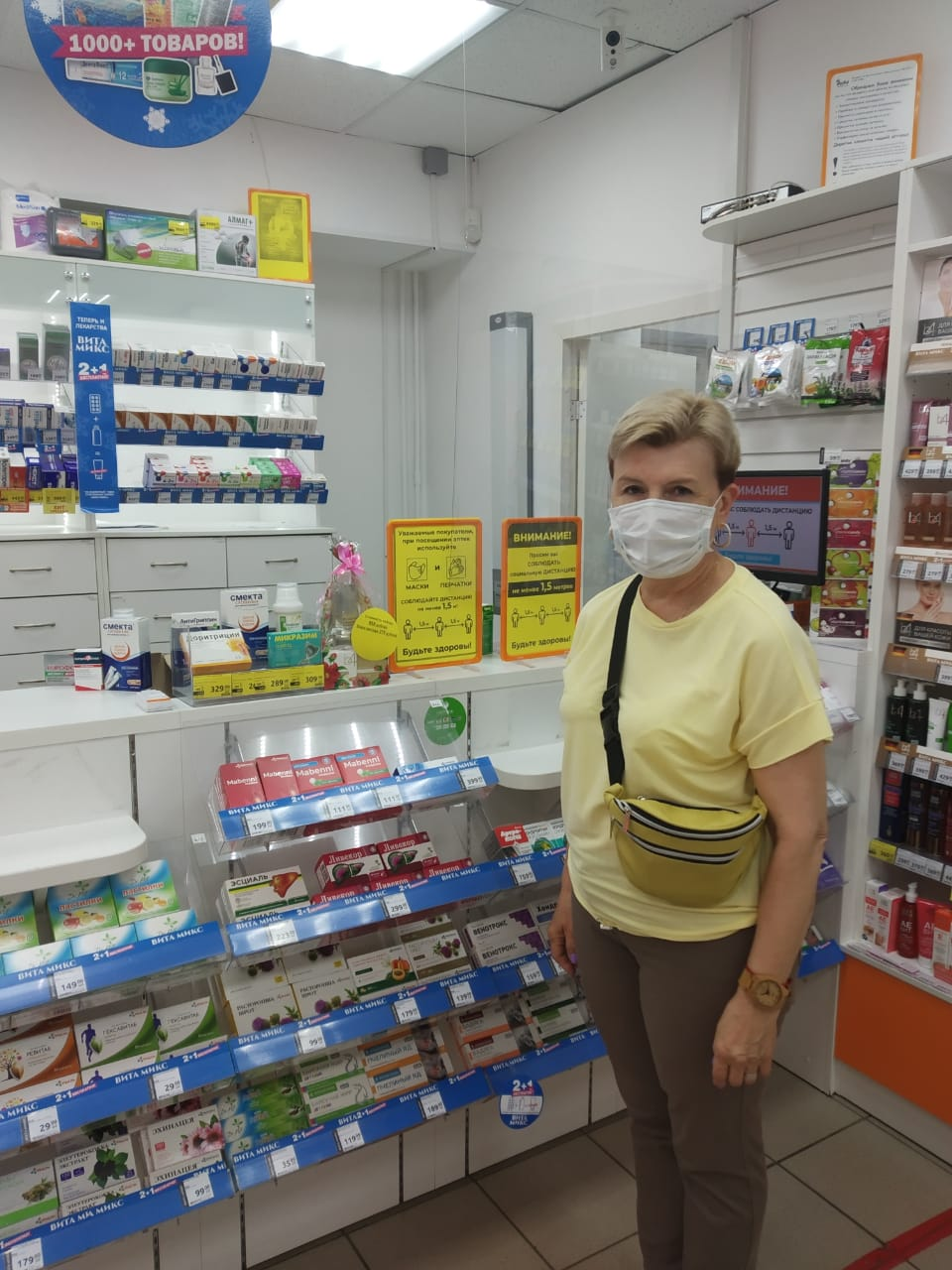 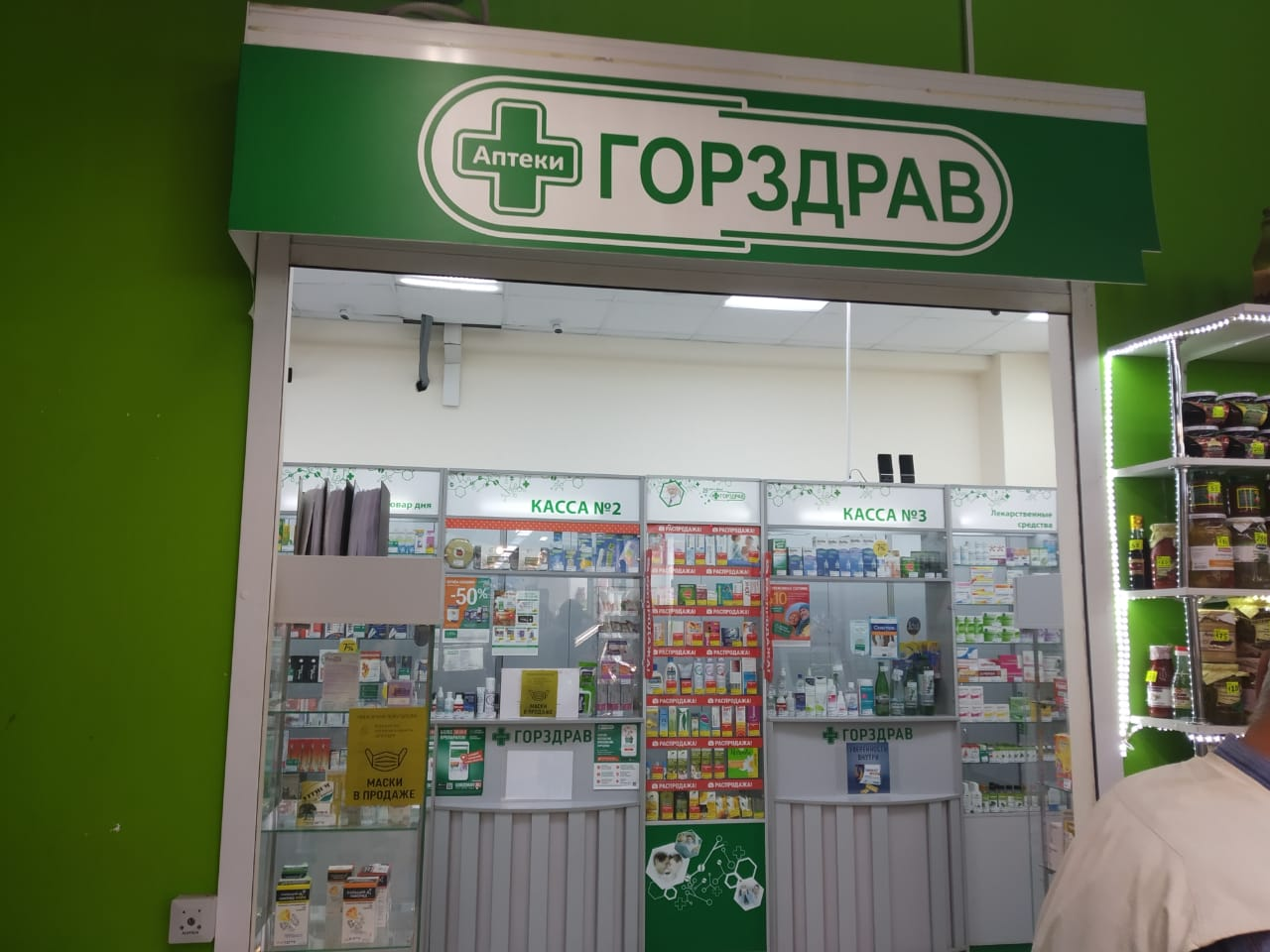 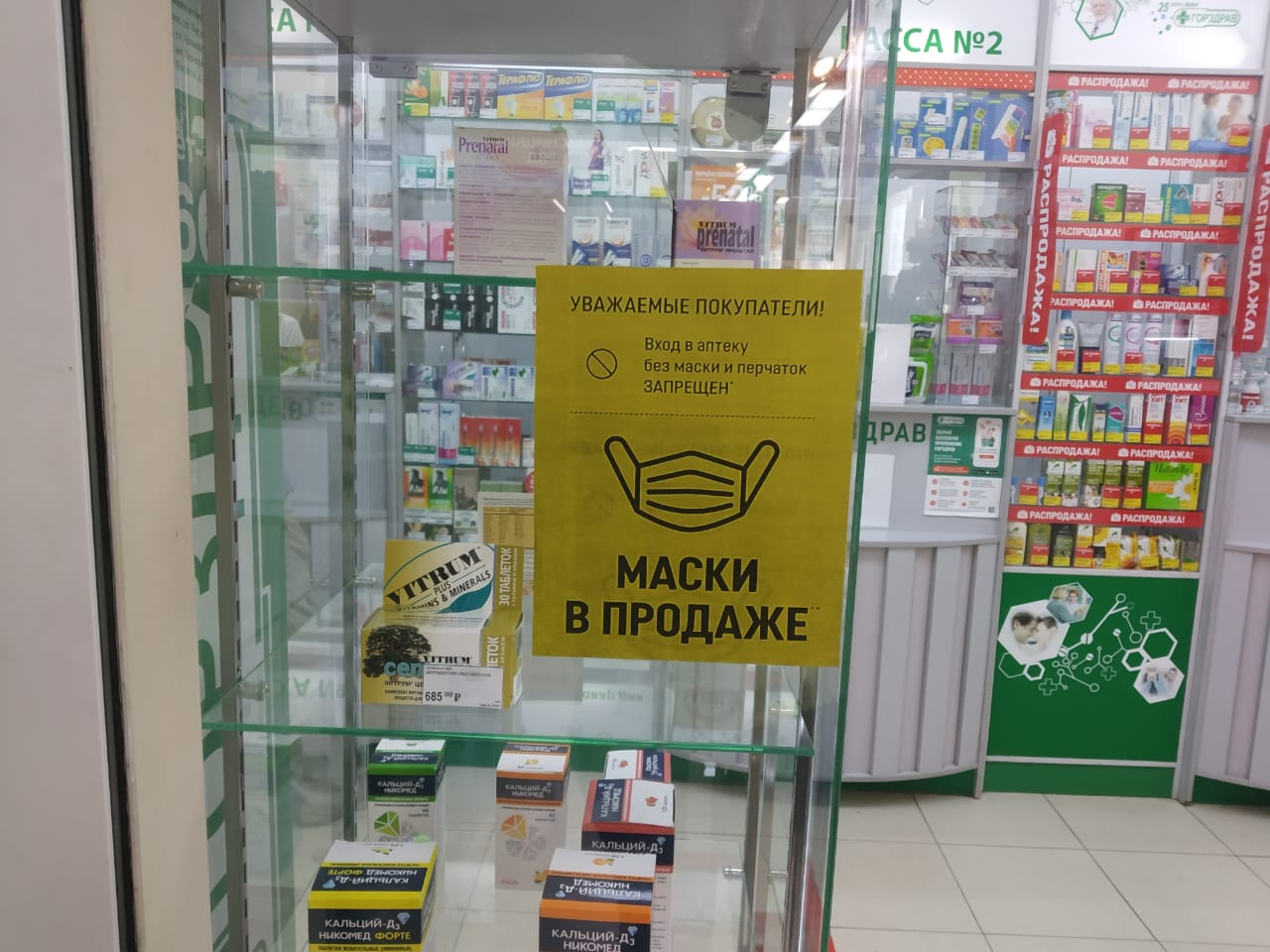 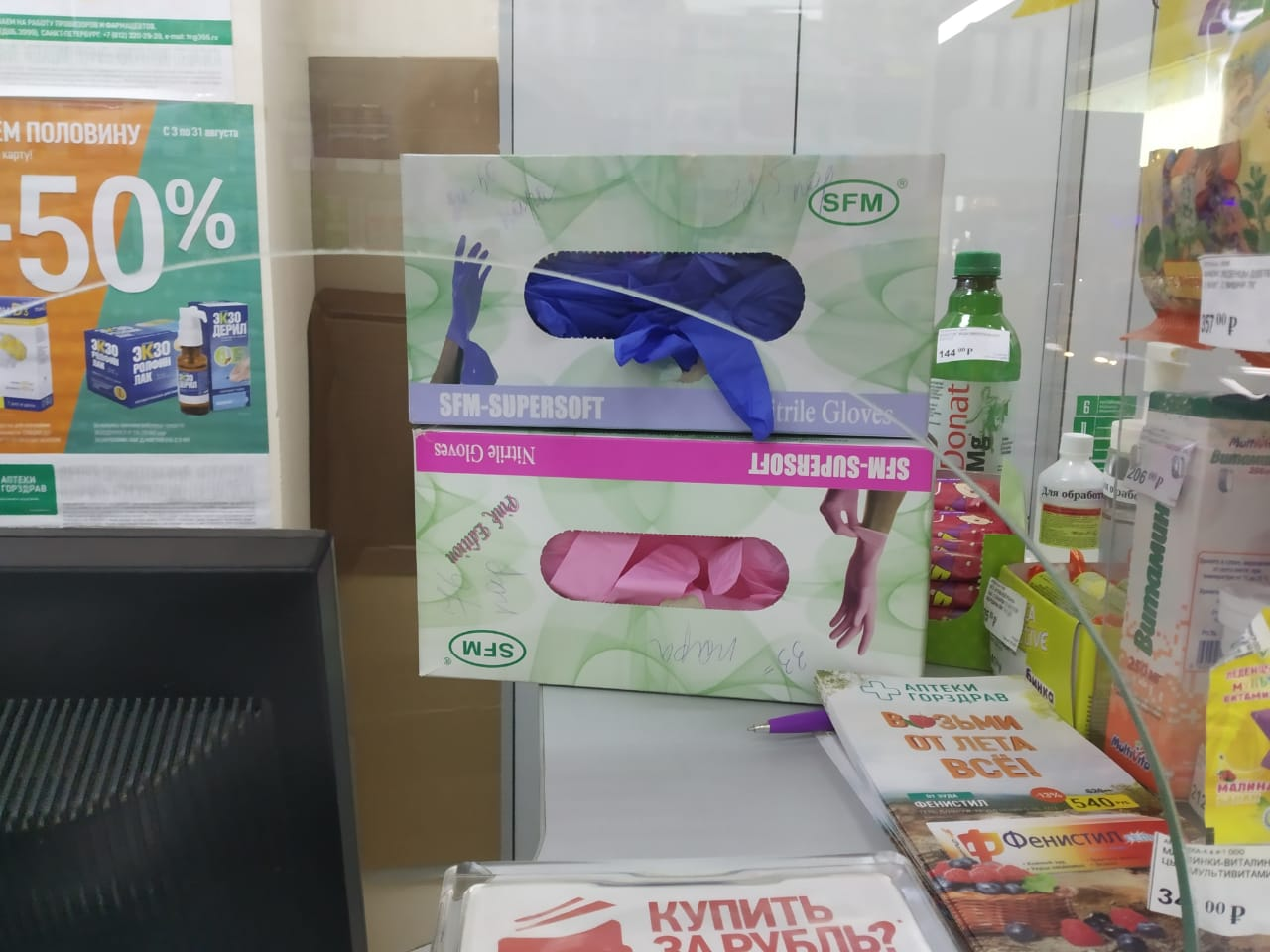 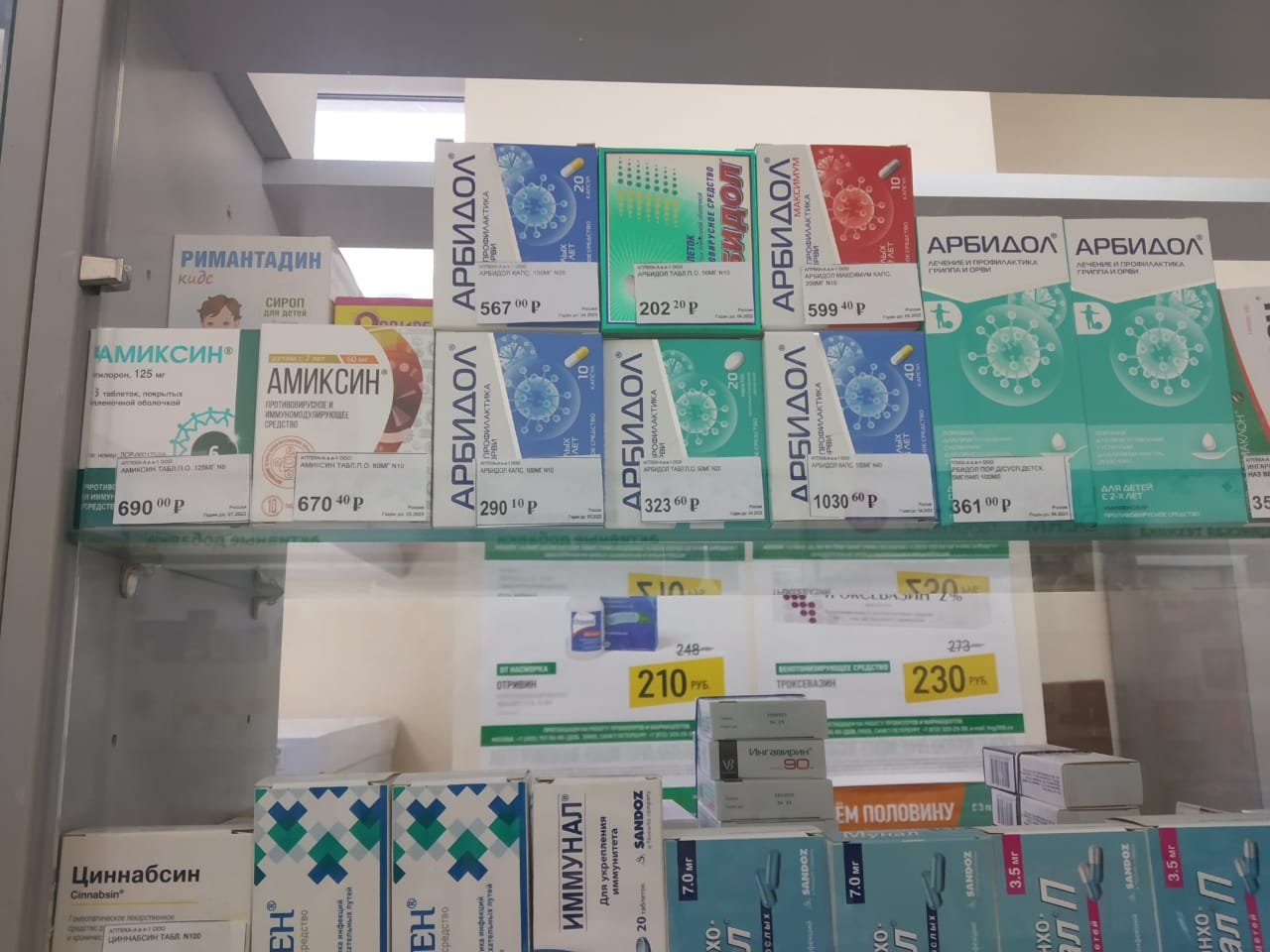 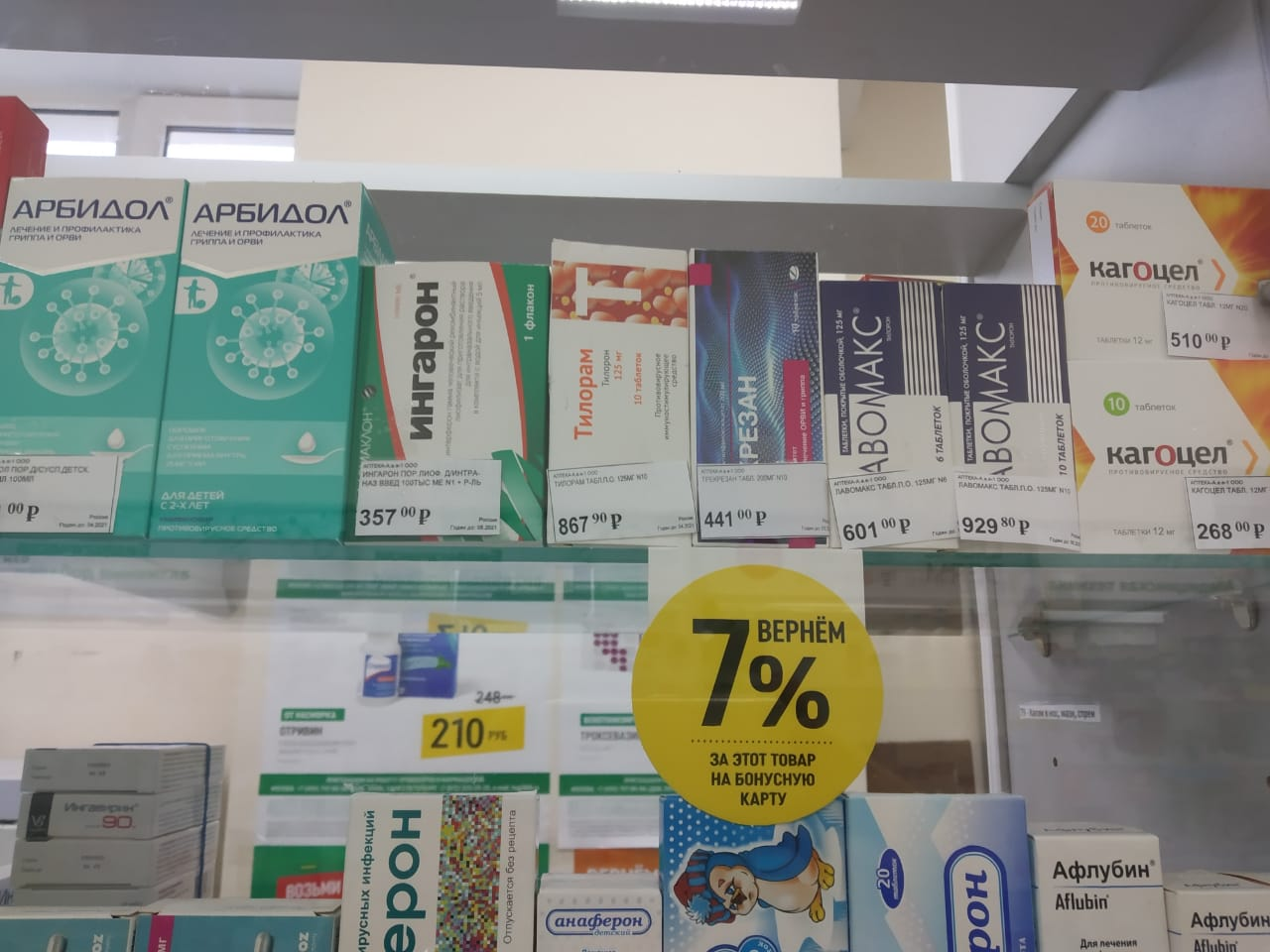 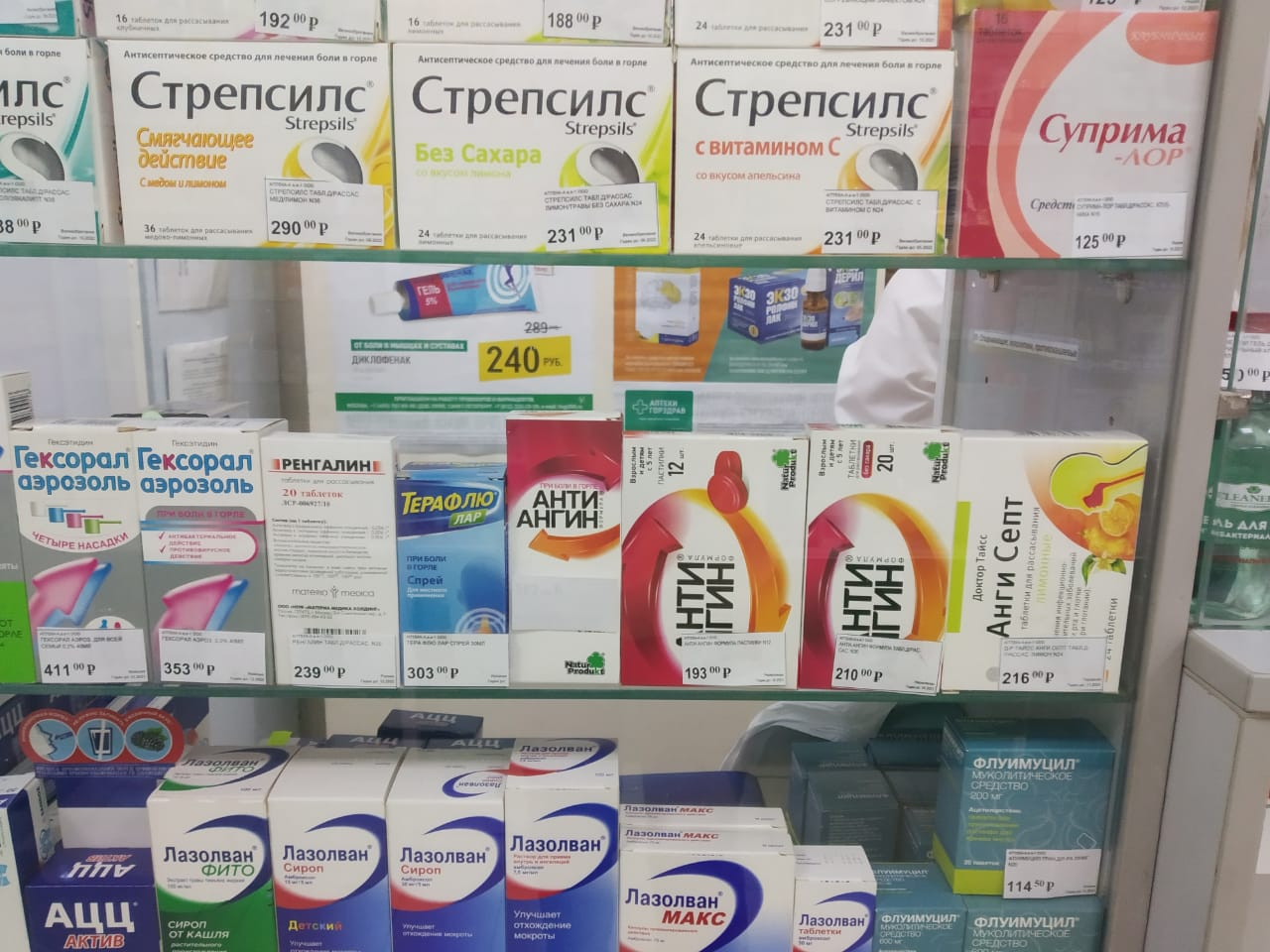 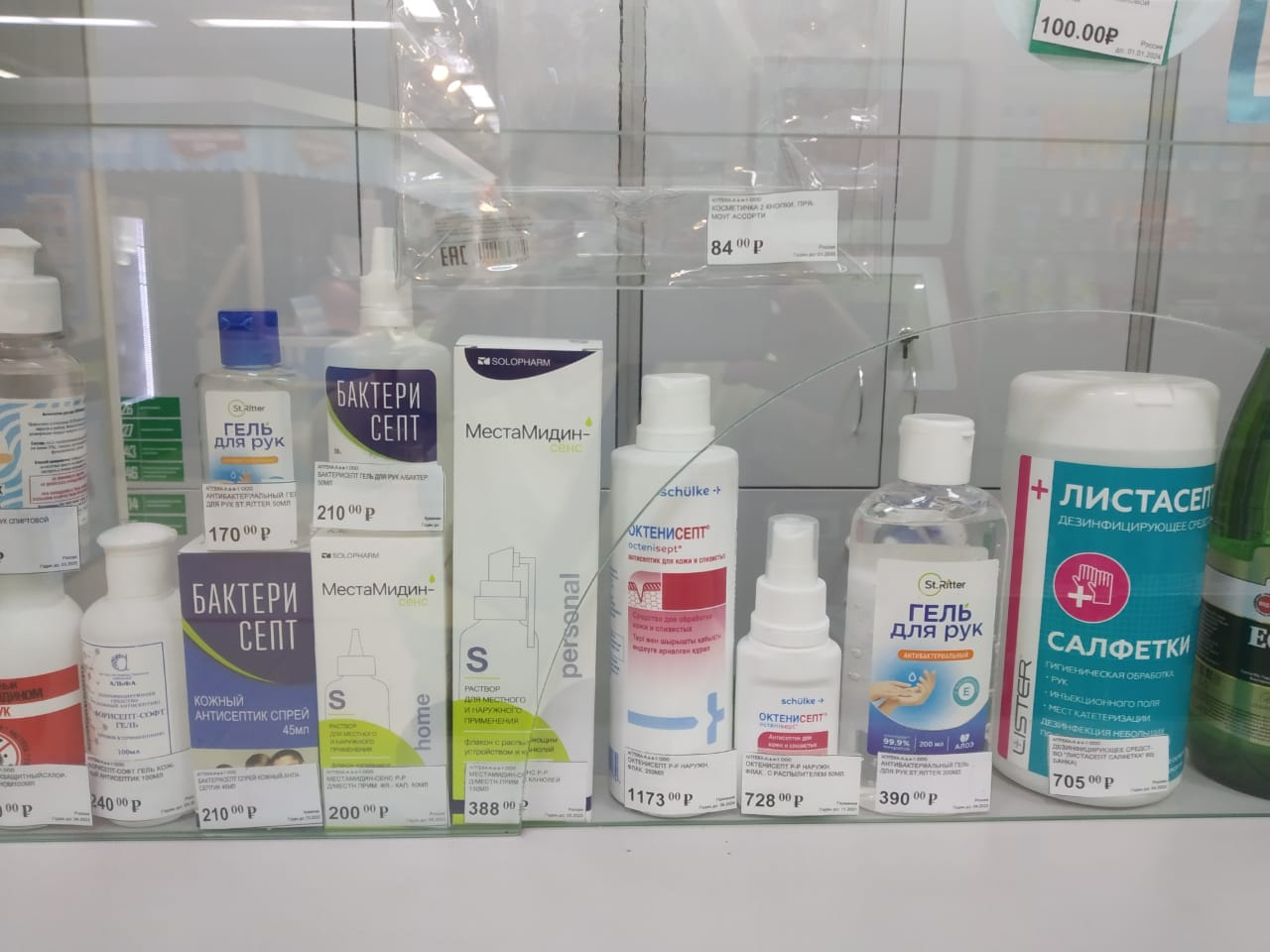 «УТВЕРЖДЕНО»Решением Совета Общественной палаты г.о. Королев Московской областиПредседатель комиссии «по качеству жизни населения, социальной политике,…» Общественной палаты г.о. Королев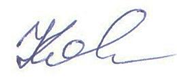 Л.В. Кошкина